ISTITUTO STATALE D’ISTRUZIONE SUPERIORE “G. GALILEI”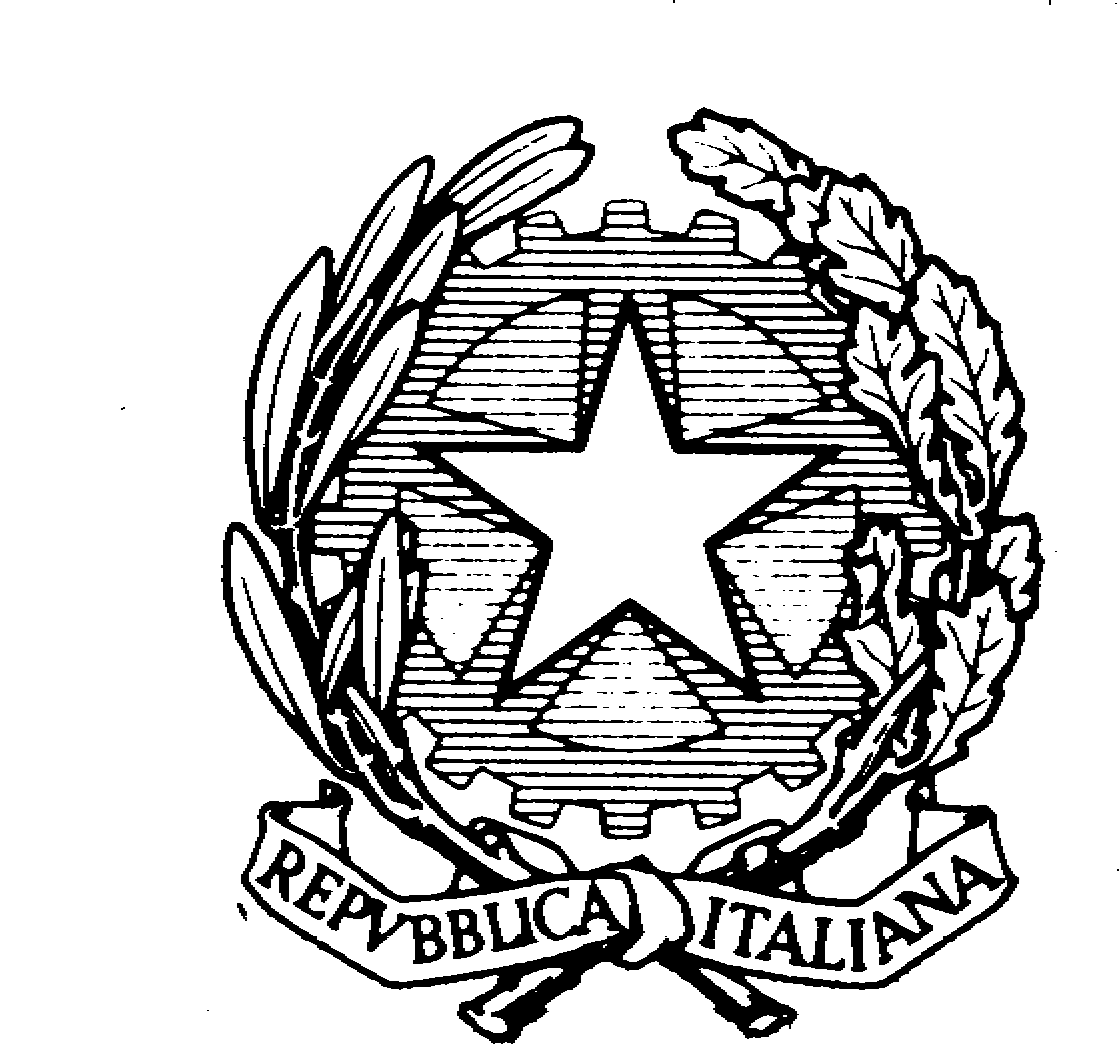 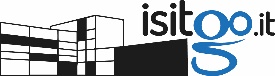 Settore Tecnologico “G. Galilei” “N. Pacassi” – Settore economico “E. Fermi”Sede legale: via Puccini, 22 - 34170 – GORIZIA - tel. 0481.531452-530048 - fax 0481.536865E-MAIL:gois008001@istruzione.it PEC:gois008001@pec.istruzione.it SITO WEB:www.isitgo.itC.F.: 80002640318   Codice meccanografico: GOIS008001Il/La sottoscritto/a ______________________________________________ nato/a a ________________________ il____________________ residente a___________________________ Provincia di ___________________ Via/Piazza _______________________________________________n. _________ Codice Fiscale ________________________________________________________, in qualità di personale interno alla Istituzione scolasticaconsapevole che la falsità in atti e le dichiarazioni mendaci sono punite ai sensi del codice penale e delle leggi speciali in materia e che, laddove dovesse emergere la non veridicità di quanto qui dichiarato, si avrà la decadenza dai benefici eventualmente ottenuti ai sensi dell’art. 75 del d.P.R. n. 445 del 28 dicembre 2000 e l’applicazione di ogni altra sanzione prevista dalla legge, nella predetta qualità, ai sensi e per gli effetti di cui agli artt. 46 e 47 del d.P.R. n. 445 del 28 dicembre 2000,CHIEDEdi essere ammesso/a a partecipare alla procedura in oggetto in qualità di: Esperto per il percorso “Utilizzo del foglio di calcolo” (durata: 12 ore)Esperto per il percorso “Uso delle digital board” (durata: 2 ore)Esperto per il percorso “L’intelligenza artificiale nelle didattica” (durata: 6 ore)Esperto per il percorso “Utilizzo delle app di GSuite (Drive, Presentazioni, Documenti, Moduli, Classroom (durata: 9 ore)Esperto per il percorso Web app e risorse utili nella didattica digitale (durata: 6 ore)A tal fine, dichiara, sotto la propria responsabilità:che i recapiti presso i quali si intendono ricevere le comunicazioni sono i seguenti:residenza: _____________________________________________________________indirizzo posta elettronica ordinaria: ________________________________________indirizzo posta elettronica certificata (PEC): ______________________________________numero di telefono: __________________________________________________________,autorizzando espressamente l’Istituzione scolastica all’utilizzo dei suddetti mezzi per effettuare le comunicazioni;di essere informato/a che l’Istituzione scolastica non sarà responsabile per il caso di dispersione di comunicazioni dipendente da mancata o inesatta indicazione dei recapiti di cui al comma 1, oppure da mancata o tardiva comunicazione del cambiamento degli stessi;di aver preso visione del Decreto e dell’Avviso e di accettare tutte le condizioni ivi contenute;di aver preso visione dell’informativa di cui all’art. 10 dell’Avviso;di prestare il proprio consenso, ai fini dell’espletamento della procedura in oggetto e del successivo conferimento dell’incarico, al trattamento dei propri dati personali ai sensi dell’art. 13 del Regolamento (UE) 2016/679 e del d.lgs. 30 giugno 2003, n. 196.Ai fini della partecipazione alla procedura in oggetto, il sottoscritto/a________________________________________________DICHIARA ALTRESÌdi possedere i requisiti di ammissione alla selezione in oggetto di cui all’art. 2 dell’Avviso prot. 7232/2024 del 24/04/2024 e, nello specifico, di: avere la cittadinanza italiana o di uno degli Stati membri dell’Unione europea; avere il godimento dei diritti civili e politici; non essere stato escluso/a dall’elettorato politico attivo;possedere l’idoneità fisica allo svolgimento delle funzioni cui la presente procedura di selezione si riferisce;non aver riportato condanne penali e di non essere destinatario/a di provvedimenti che riguardano l’applicazione di misure di prevenzione, di decisioni civili e di provvedimenti amministrativi iscritti nel casellario giudiziale;non essere sottoposto/a a procedimenti penali [o se sì a quali];non essere stato/a destituito/a o dispensato/a dall’impiego presso una Pubblica Amministrazione;non essere stato/a dichiarato/a decaduto/a o licenziato/a da un impiego statale;non trovarsi in situazione di incompatibilità, ai sensi di quanto previsto dal d.lgs. n. 39/2013 e dall’art. 53, del d.lgs. n. 165/2001, ovvero, nel caso in cui sussistano situazioni di incompatibilità, che le stesse sono le seguenti: _________________________________________________________________________;non trovarsi in situazioni di conflitto di interessi, anche potenziale, ai sensi dell’art. 53, comma 14, del d.lgs. 165/2001, che possano interferire con l’esercizio dell’incarico;possedere un titolo accademico o di un titolo di studio come indicato nell’art. n.2 dell’Avviso prot. 7232/2024 del 24/04/2024	Si allega alla presente il curriculum vitae sottoscritto contenente una autodichiarazione di veridicità dei dati e delle informazioni contenute, ai sensi degli artt. 46 e 47 del D.P.R. 445/2000, l’allegato B (Griglia di valutazione), nonché fotocopia del documento di identità in corso di validità e leggibile.OGGETTO:   Piano Nazionale di Ripresa e Resilienza, nell’ambito della Missione 4 – Istruzione e ricerca, Componente 1 – Potenziamento dell’offerta dei servizi di istruzione: dagli asili nido alle Università – linee di investimento 2.1 “Didattica digitale integrata e formazione alla transizione digitale per il personale scolastico” e 3.2 “Scuola 4.0: scuole innovative, cablaggio, nuovi ambienti di apprendimento e laboratori”, finanziato dall’Unione europea – Next Generation EU. (D.M. 222/2022). Procedura di selezione per il conferimento di incarichi individuali di esperti per la realizzazione dei “Percorsi di formazione del personale interno”Titolo del progetto: Animatore digitale: formazione del personale internoCodice: M4C1I2.1-2022-941-P-9180CUP I84D22002220006Luogo e dataFirma del Partecipante_______________, __________________________________________